主要中标标的01包：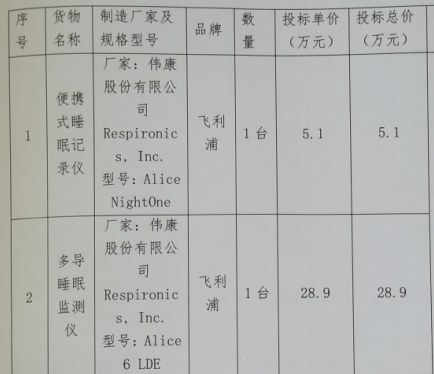 02包：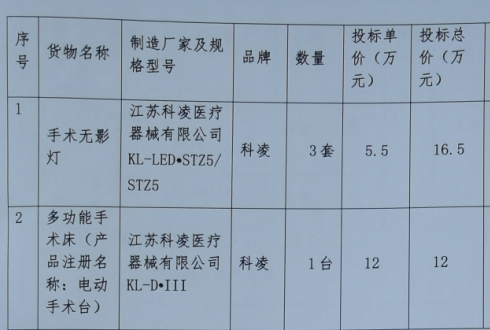 03包：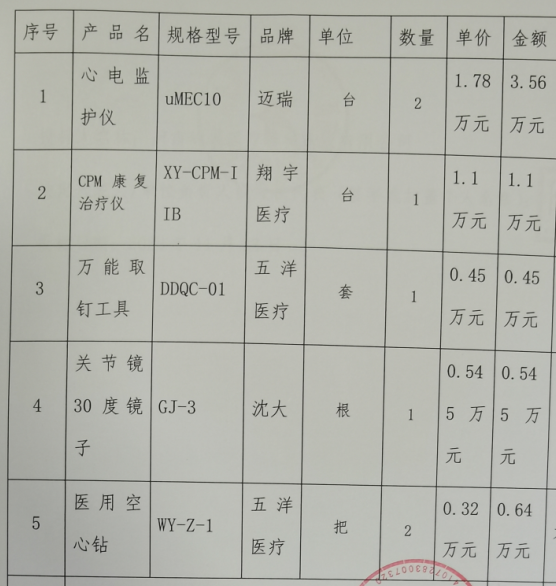 